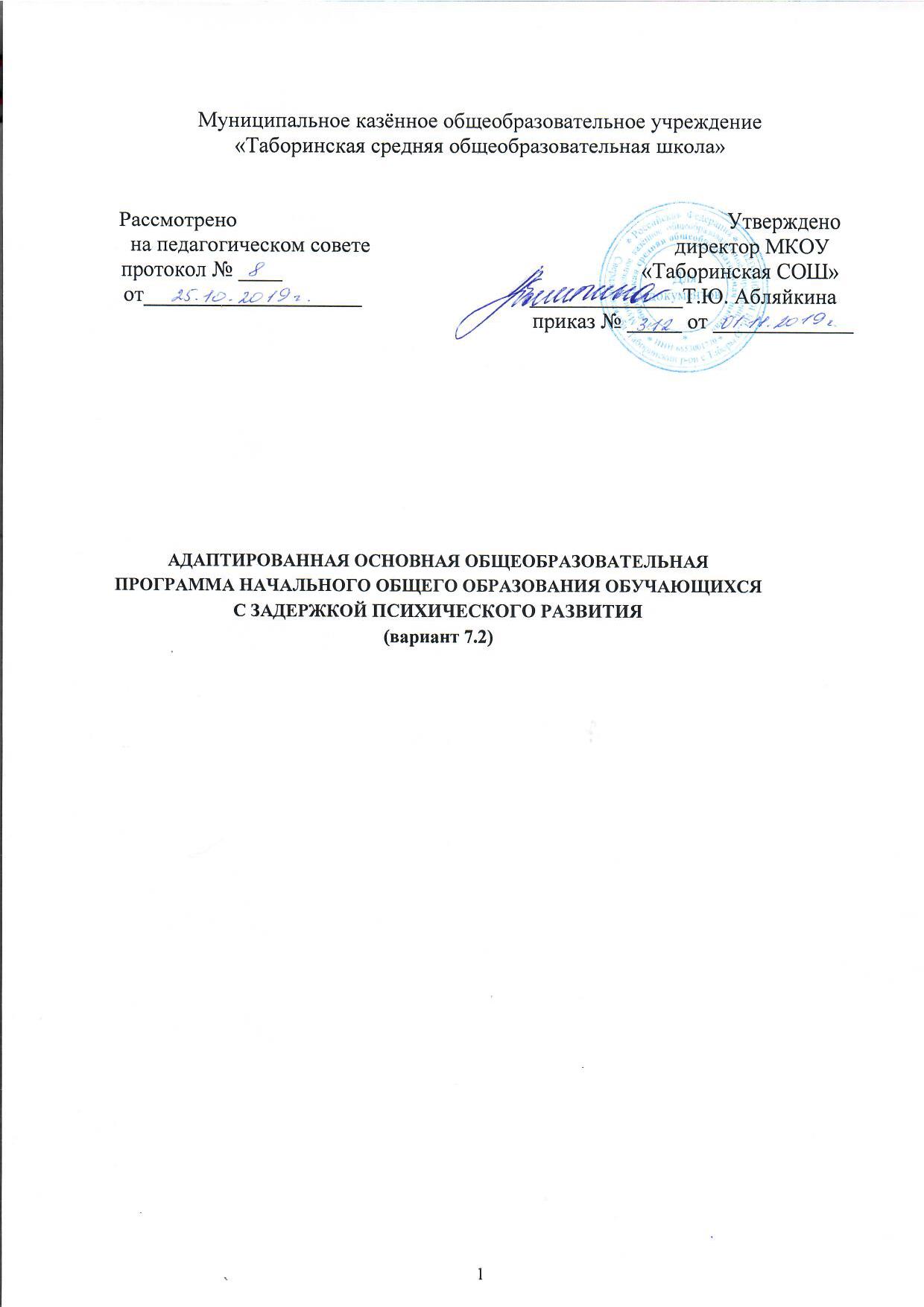 СОДЕРЖАНИЕ1. Общие положенияАдаптированная общеобразовательная программа (АОП) начального общего образования (вариант 7.2.) Муниципального казённого общеобразовательного учреждения «Таборинская средняя общеобразовательная школа»– это вариант образовательной программы НОО, адаптированный для обучения детей с задержкой психического развития (ЗПР). Данная программа определяет особенности содержания и организации образовательной деятельностиобучающихся с задержкой психического развития с учетом специфики их психофизического развития, образовательных потребностей, индивидуальных возможностей, обеспечивающая коррекцию нарушений развития и социальную адаптацию.Данная образовательная программа разработана на основе:Федерального закона «Об образовании в Российской Федерации» от 29.12.2012г. №273-Ф3;Федерального государственного образовательного стандарта начального общего образования для детей с ограниченными возможностями здоровья (приказ Минобрнауки России от19.12.2014г. №1598);Примерной адаптированной основной общеобразовательной программы начального общего образования обучающихся с задержкой психического развития;Санитарно-эпидемиологических правил и нормативах СанПиН 2.4.2.3286-15, утвержденных постановлением Главного государственного санитарного врача РФ от 10.07.2015г. №26;нормативно-методической документации Министерства образования и науки РФ и других нормативно-правовых актов в области образования;Устава школы МКОУ «Таборинская СОШ».АОП НОО содержит обязательную часть и часть, формируемую участниками образовательных отношений.Структура АОП НОО обучающихся с ЗПР представлена тремя основными разделами:целевым, содержательным и организационным.Целевой раздел определяет общее назначение, цели и планируемые результаты реализации АОП НОО, а также способы определения достижения этих результатов. Целевой раздел включает пояснительную записку, описание требований к результатам освоения обучающимися с ЗПР АОП НОО, указания на систему оценки достижения планируемых результатов.Содержательный раздел определяет общее содержание НОО обучающихся с ЗПР и включает систему отдельных взаимосвязанных программ, ориентированных на обеспечение всестороннего и полноценного личностного развития обучающихся с ЗПР при получении начального общего образования.Организационный раздел определяет режим и формы организации работы по реализации АОП НОО и содержит учебный план НОО, регламентирующий предметные области и коррекционно-развивающий сегмент, направления внеурочной деятельности, систему специальных условий реализации программы.ЦЕЛЕВОЙ РАЗДЕЛ АОП НООПояснительная запискаЦель адаптированной образовательной программы начального общего образованияобучающихся с ЗПР – обеспечить выполнение требований ФГОС НОО обучающихся с ОВЗ посредством создания условий для максимального удовлетворения особых образовательных потребностей обучающихся с ЗПР, обеспечивающих усвоение ими социального и культурного опыта.Общие задачи АОП НОО обучающихся с ЗПР (вариант 7.2.):формирование общей культуры, обеспечивающей разностороннее развитие личности обучающихся с ЗПР (нравственное, эстетическое, социально-личностное, интеллектуальное, физическое) в соответствии с принятыми в семье и обществе нравственными и социокультурными ценностями; овладение учебной деятельностью сохранение и укрепление здоровья обучающихся;достижение планируемых результатов освоения АОП НОО обучающимися с ЗПР с учетом их особых образовательных потребностей, а также индивидуальных особенностей и возможностей;создание благоприятных условий для удовлетворения особых образовательных потребностей обучающихся с ЗПР;минимизация негативного влияния особенностей познавательной деятельности обучающихся с ЗПР для освоения ими АОП НОО;обеспечение доступности получения начального общего образования;обеспечение преемственности начального общего и основного общего образования;использование в образовательном процессе современных образовательных технологий деятельностного типа;выявление и развитие возможностей и способностей обучающихся с ЗПР, через организацию их общественно полезной деятельности, проведения спортивно-оздоровительной работы, организацию художественного творчества и др. с использованием системы клубов, секций, студий и кружков (включая организационные формы на основе сетевого взаимодействия), проведении спортивных, творческих и др. соревнований;участие педагогических работников, обучающихся, их родителей (законных представителей) и общественности в проектировании и развитии внутришкольной социальной среды.Специальные задачи АОП НОО обучающихся с ЗПР (вариант 7.2):своевременно выявлять детей с трудностями адаптации, обусловленными задержкой психического развития;определять особые образовательные потребности детей с задержкой психического развития;определять особенности организации образовательного процесса для рассматриваемой категории детей в соответствии с индивидуальными особенностями каждого ребёнка, структурой нарушения развития и степенью его выраженности;создать условия, способствующие освоению детьми с задержкой психического развития основной образовательной программы начального общего образования и их интеграции в образовательном учреждении;осуществлять индивидуально ориентированную психолого-медико-педагогическую помощь детям с задержкой психического развития с учётом особенностей психического и (или) физического развития, индивидуальных возможностей детей (в соответствии с рекомендациями психолого-медико-педагогической комиссии);обеспечить возможности обучения и воспитания по дополнительным образовательным программам и получения дополнительных образовательных коррекционных услуг;оказывать консультативную и методическую помощь родителям (законным представителям) детей с задержкой психического развития по медицинским, социальным и другим вопросам.Принципы и подходы АОП НОО обучающихся с ЗПР (вариант 7.2.)принципы государственной политики РФ в области образования (гуманистический характер образования, единство образовательного пространства на территории Российской Федерации, светский характер образования, общедоступность образования, адаптивность системы образования к уровням и особенностям развития и подготовки обучающихся и воспитанников и др.);принцип учета типологических и индивидуальных образовательных потребностей обучающихся;принцип коррекционной направленности образовательного процесса;принцип развивающей направленности образовательного процесса, ориентирующий его на развитие личности обучающегося и расширение его «зоны ближайшего развития» с учетом особых образовательных потребностей;онтогенетический принцип;принцип преемственности, предполагающий ориентировку на программу основного общего образования, что обеспечивает непрерывность образования обучающихся с задержкой психического развития;принцип целостности содержания образования, поскольку в основу структуры содержания образования положено не понятие предмета, а ― «образовательной области»;принцип направленности на формирование деятельности, обеспечивает возможность овладения обучающимися с задержкой психического развития всеми видами доступной им предметно-практической деятельности, способами и приемами познавательной и учебной деятельности, коммуникативной деятельности и нормативным поведением;принцип переноса усвоенных знаний, умений, и навыков и отношений, сформированных в условиях учебной ситуации, в различные жизненные ситуации, что обеспечит готовность обучающегося к самостоятельной ориентировке и активной деятельности в реальном мире;принцип сотрудничества с семьей.Реализация АОП НОО обучающихся с ЗПР (вариант 7.2) осуществляется через дифференцированный и деятельностный подходы.Дифференцированный подход предполагает учет особых образовательныхпотребностей обучающихся с ОВЗ (ЗПР), которые проявляются в неоднородности по возможностям освоения содержания образования, и предоставление обучающимся возможности реализовать индивидуальный потенциал развития. Вариант 7.2 АОП НООобучающихся с ЗПР создаются и реализуются в соответствии с дифференцированно сформулированными требованиями в ФГОС НОО обучающихся с ОВЗ к:структуре АОП НОО;условиям реализации АОП НОО;результатам освоения АОП НОО.Применение дифференцированного подхода к созданию и реализации АОП НОО обеспечивает разнообразие содержания, предоставляя обучающимся с ЗПР возможность реализовать индивидуальный потенциал развития.Деятельностный подход в МКОУ «Таборинская СОШ» основывается на теоретическихположениях отечественной психологической науки, раскрывающих основные закономерности процесса обучения и воспитания обучающихся, структуру образовательной деятельности с учетом общих закономерностей развития детей с нормальным и нарушенным развитием и строится на признании того, что развитие личности обучающихся с ОВЗ (ЗПР) младшего школьного возраста определяется характером организации доступной им деятельности (предметно-практической и учебной).Основным средством реализации деятельностного подхода в образовании является обучение как процесс организации познавательной и предметно-практической деятельности обучающихся, обеспечивающий овладение ими содержанием образования. Реализация деятельностного подхода обеспечивает:придание результатам образования социально и личностно значимого характера;прочное усвоение обучающимися знаний и опыта разнообразной деятельности и поведения, возможность их самостоятельного продвижения в изучаемых образовательных областях;существенное повышение мотивации и интереса к учению, приобретению нового опыта деятельности и поведения.Общая характеристика АОП НОО обучающихся с ЗПР (вариант 7.2.) Адаптированная основная общеобразовательная программа начального общегообразования обучающихся с ОВЗ (вариант 7.2.) разработана в соответствии с требованиями федерального государственного образовательного стандарта начального общего образования для обучающихся с ограниченными возможностями здоровья к структуре адаптированной основной общеобразовательной программы, условиям ее реализации и результатам освоения.Вариант 7.2 предполагает, что обучающийся с ЗПР получает образование, сопоставимое по итоговым достижениям к моменту завершения обучения с образованием обучающихся, не имеющих ограничений по возможностям здоровья, в пролонгированные сроки обучения. АОП НОО представляет собой образовательную программу, адаптированную для обучения обучающихся с ЗПР с учетом особенностей их психофизического развития, индивидуальных возможностей, обеспечивающую коррекцию нарушений развития и социальную адаптацию. АОП НОО предполагает адаптацию требований к структуре АОП НОО, условиям ее реализации и результатам освоения.АОП НОО обучающихся с ЗПР предполагает обеспечение коррекционной направленности всего образовательного процесса при его особой организации:пролонгированные сроки обучения, проведение индивидуальных и групповых коррекционных занятий, особое структурирование содержание обучения на основе усиления внимания к формированию социальной компетенции.Сроки получения начального общего образования обучающимися с ЗПР пролонгируются с учетом психофизиологических возможностей и индивидуальных особенностей развития данной категории обучающихся и составляют 5 лет (с обязательным введением первого дополнительного класса).Реализация АОП НОО (вариант 7.2) предполагает, что обучающийся с ЗПР получает образование сопоставимое по итоговым достижениям к моменту завершения школьного обучения с образованием сверстников без ограничений здоровья, но в более пролонгированные календарные сроки, которые определяются Стандартом. «Сопоставимость» заключается в том, что объем знаний и умений по основным предметам сокращается несущественно за счет устранения избыточных по отношению к основному содержанию требований.Вариант 7.2 АОП НОО обучающихся с ЗПР может быть реализован в разных формах: как совместно с другими обучающимися, так и в отдельных классах.Для обеспечения возможности освоения обучающимися с ЗПР АОП НОО может быть реализована сетевая форма реализации образовательных программ с использованием ресурсов нескольких организаций, осуществляющих образовательную деятельность.Определение варианта АОП НОО обучающегося с ЗПР осуществляется на основе рекомендаций ТПМПК, сформулированных по результатам его комплексного психолого-медико-педагогического обследования, с учетом ИПРА и в порядке, установленном законодательством Российской Федерации.процессе всего школьного обучения сохраняется возможность переходаобучающегося с одного варианта программы на другой (основанием для этого являетсязаключение ПМПК). Перевод обучающегося с ЗПР с одного варианта АОП НОО на другой осуществляется Организацией на основании комплексной оценки личностных, метапредметных и предметных результатов по рекомендации ТПМПК и с согласия родителей (законных представителей).Неспособность обучающегося с ЗПР полноценно освоить отдельный предмет в структуре АОП НОО не должна служить препятствием для выбора или продолжения освоения варианта 7.2 АОП НОО, поскольку у данной категории обучающихся может быть специфическое расстройство чтения, письма, арифметических навыков (дислексия, дисграфия, дискалькулия), а также выраженные нарушения внимания и работоспособности, нарушения со стороны двигательной сферы, препятствующие освоению программы в полном объеме. При возникновении трудностей в освоении обучающимся с ЗПР содержания АОП НОО специалисты, осуществляющие его психолого-педагогическое сопровождение, должны оперативно дополнить структуру Программы коррекционной работы соответствующим направлением работы.случае появления стойких затруднений в ходе обучения и/или взаимодействия со сверстниками обучающийся с ЗПР направляется на комплексное обследование в ТПМПКцелью выработки рекомендаций родителям и специалистам по его дальнейшему обучению и необходимости перевода на обучение по индивидуальному учебному плану с учетом его особенностей и образовательных потребностей.Общий подход к оценке знаний и умений, составляющих предметные результаты освоения АОП НОО (вариант 7.2), предлагается в целом сохранить в его традиционном виде. При этом, обучающийся с ЗПР имеет право на прохождение текущей, промежуточной и государственной итоговой аттестации в иных формах, что может потребовать внесения изменений в их процедуру в соответствии с особыми образовательными потребностями обучающихся с ЗПР и связанными с ними объективными трудностями. Текущая, промежуточная и итоговая аттестация на ступени начального общего образования должна проводиться с учетом возможных специфических трудностей ребенка с ЗПР в овладении письмом, чтением или счетом, что не должно являться основанием для смены варианта АОП НОО обучающихся с ЗПР. Вывод об успешности овладения содержанием образовательной программы должен делаться на основании положительной индивидуальной динамики.Обучающиеся, не ликвидировавшие в установленные сроки академической задолженности с момента её образования, по усмотрению их родителей (законных представителей) оставляются на повторное обучение, переводятся на обучение по другому варианту АОП НОО в соответствии с рекомендациями ПМПК, либо на обучение по индивидуальному учебному плану.Психолого-педагогическая характеристика обучающихся с ЗПРОбучающиеся	с	ЗПР	—	это	дети,	имеющее	недостатки	в	психологическомразвитии, подтвержденные ПМПК и препятствующие получению образования без создания специальных условий.Категория обучающихся с ЗПР - наиболее многочисленная среди детей с ограниченными возможностями здоровья (ОВЗ) и неоднородная по составу группа школьников. Среди причин возникновения ЗПР могут фигурировать органическая и/или функциональная недостаточность центральной нервной системы, конституциональные факторы, хронические соматические заболевания, неблагоприятные условия воспитания, психическая и социальная депривация. Подобное разнообразие этиологических факторов обусловливает значительный диапазон выраженности нарушений - от состояний, приближающихся к уровню возрастной нормы, до состояний, требующих отграничения от умственной отсталости.Все обучающиеся с ЗПР испытывают в той или иной степени выраженные затруднения в усвоении учебных программ, обусловленные недостаточными познавательными способностями, специфическими расстройствами психологического развития (школьных навыков, речи и др.), нарушениями в организации деятельности и/или поведения. Общими для всех обучающихся с ЗПР являются в разной степени выраженные недостатки в формировании высших психических функций, замедленный темп либо неравномерное становление познавательной деятельности, трудности произвольной саморегуляции. Достаточно часто у обучающихся отмечаются нарушения речевой и мелкой ручной моторики, зрительного восприятия и пространственной ориентировки, умственной работоспособности и эмоциональной сферы.Уровень психического развития поступающего в школу ребёнка с ЗПР зависит не только от характера и степени выраженности первичного (как правило, биологического по своей природе) нарушения, но и от качества предшествующего обучения и воспитания (раннего и дошкольного).Диапазон различий в развитии обучающихся с ЗПР достаточно велик - от практически нормально развивающихся, испытывающих временные и относительно легко устранимые трудности, до обучающихся с выраженными и сложными по структуре нарушениями когнитивной и аффективно-поведенческой сфер личности. От обучающихся, способных при специальной поддержке на равных обучаться совместно со здоровыми сверстниками, до обучающихся, нуждающихся при получении начального общего образования в систематической и комплексной (психолого-медико-педагогической) коррекционной помощи.Различие структуры нарушения психического развития у обучающихся с ЗПР определяет необходимость многообразия специальной поддержки в получении образования и самих образовательных маршрутов, соответствующих возможностям и потребностям обучающихся с ЗПР и направленных на преодоление существующих ограничений в получении образования, вызванных тяжестью нарушения психического развития и неспособностью обучающегося к освоению образования, сопоставимого по срокам с образованием здоровых сверстников.Дифференциация образовательных программ начального общего образования обучающихся с ЗПР должна соотноситься с дифференциацией этой категории обучающихся в соответствии с характером и структурой нарушения психического развития. Задача разграничения вариантов ЗПР и рекомендации варианта образовательной программы возлагается на ТПМПК. Общие ориентиры для рекомендации обучения по АОП НОО (вариант 7.2) могут быть представлены следующим образом.АОП НОО (вариант 7.2) адресована обучающимся с ЗПР, которые характеризуются уровнем развития несколько ниже возрастной нормы, отставание может проявляться в целом или локально в отдельных функциях (замедленный темп либо неравномерное становление познавательной деятельности). Отмечаются нарушения внимания, памяти, восприятия и др. познавательных процессов, умственной работоспособности и целенаправленности деятельности, в той или иной степени затрудняющие усвоение школьных норм и школьную адаптацию в целом. Произвольность, самоконтроль, саморегуляция в поведении и деятельности, как правило, сформированы недостаточно. Обучаемость удовлетворительная, но часто избирательная и неустойчивая, зависящая от уровня сложности и субъективной привлекательности вида деятельности, а также от актуального эмоционального состояния. Возможна неадаптивность поведения, связанная как с недостаточным пониманием социальных норм, так и с нарушением эмоциональной регуляции, гиперактивностью.Особые образовательные потребности обучающихся с ЗПРособым образовательным потребностям, характерным для обучающихся с ЗПР, относятся:1. обеспечение особой пространственной и временной организации образовательной среды с учетом функционального состояния центральной нервной системы (ЦНС) и нейродинамики психических процессов обучающихся с ЗПР (быстрой истощаемости, низкой работоспособности, пониженного общего тонуса и др.);2. увеличение сроков освоения АОП НОО до 5 лет;3. гибкое варьирование организации процесса обучения путем расширения/сокращения содержания отдельных предметных областей, изменения количества учебных часов и использования соответствующих методик и технологий;упрощение системы учебно-познавательных задач, решаемых в процессе образования;организация процесса обучения с учетом специфики усвоения знаний, умений и навыков обучающимися с ЗПР («пошаговом» предъявлении материала, дозированной помощи взрослого, использовании специальных методов, приемов и средств, способствующих как общему развитию обучающегося, так и компенсации индивидуальных недостатков развития);наглядно-действенный характер содержания образования;развитие познавательной деятельности обучающихся с ЗПР как основы компенсации, коррекции и профилактики нарушений;обеспечение непрерывного контроля за становлением учебно-познавательной деятельности обучающегося, продолжающегося до достижения уровня, позволяющего справляться с учебными заданиями самостоятельно;постоянная помощь в осмыслении и расширении контекста усваиваемых знаний,закреплении и совершенствовании освоенных умений;специальное обучение «переносу» сформированных знаний и умений в новые ситуации взаимодействия с действительностью;необходимость постоянной актуализации знаний, умений и одобряемых обществом норм поведения;постоянное стимулирование познавательной активности, побуждение интереса к себе, окружающему предметному и социальному миру;использование преимущественно позитивных средств стимуляции деятельности и поведения;комплексное сопровождение, гарантирующее получение необходимого лечения, направленного на улучшение деятельности ЦНС и на коррекцию поведения, а также специальная психокоррекционная помощь, направленная на компенсацию дефицитов эмоционального развития и формирование осознанной саморегуляции познавательной деятельности и поведения;специальная психокоррекционная помощь, направленная на формирование способности к самостоятельной организации собственной деятельности и осознанию возникающих трудностей, формирование умения запрашивать и использовать помощь взрослого;развитие и отработка средств коммуникации, приемов конструктивного общения и взаимодействия (с членами семьи, со сверстниками, с взрослыми), формирование навыков социально одобряемого поведения, максимальное расширение социальных контактов;обеспечение взаимодействия семьи и образовательного учреждения (организация сотрудничества с родителями, активизация ресурсов семьи для формирования социально активной позиции, нравственных и общекультурных ценностей).Только удовлетворяя особые образовательные потребности обучающегося с ЗПР, можно открыть ему путь к получению качественного образования.2.2 .	Планируемые результаты освоения обучающимися с задержкой психического развития адаптированной основной образовательной программы начального общего образованияПланируемые результаты освоения АОП НОО обучающихся с ЗПР (далее — планируемые результаты) являются одним из важнейших механизмов реализации требований ФГОС НОО обучающихся с ОВЗ к результатам обучающихся, освоивших АОП НОО. Они представляют собой систему обобщённых личностно ориентированныхцелей образования, допускающих дальнейшее уточнение и конкретизацию,чтообеспечивает определение и выявление всех составляющих планируемых результатов, подлежащих формированию и оценке.соответствии с дифференцированным и деятельностным подходами содержание планируемых результатов описывает и характеризует обобщённые способы действий с учебным материалом, позволяющие обучающимся успешно решать учебные и учебно-практические задачи, а также задачи, по возможности максимально приближенные к реальным жизненным ситуациям.Структура и содержание планируемых результатов освоения АОП НОО адекватно отражают требования ФГОС НОО обучающихся с ОВЗ, передают специфику образовательного процесса (в частности, специфику целей изучения отдельных учебных предметов и курсов коррекционно-развивающей области), соответствуют возрастным возможностям и особым образовательным потребностям обучающихся с ЗПР.Результаты освоения обучающимися с ЗПР АОП НОО оцениваются как итоговые на момент завершения начального общего образования.Освоение АОП НОО (вариант 7.2) обеспечивает достижение обучающимися с ЗПР трех видов результатов: личностных,метапредметных и предметных.Личностные результаты освоения АОП НОО обучающимися с ЗПР включаютиндивидуально-личностные качества и социальные (жизненные) компетенции, социально значимые ценностные установки, необходимые для достижения основной цели современного образования - введения обучающихся с ЗПР в культуру, овладение ими социо-культурным опытом.С учетом индивидуальных возможностей и особых образовательных потребностей обучающихся с ЗПР личностные результаты освоения АОП НОО должны отражать:• осознание себя как гражданина России, формирование чувства гордости за свою Родину, российский народ и историю России, осознание своей этнической и национальной принадлежности;• формирование целостного, социально ориентированного взгляда на мир в его органичном единстве природной и социальной частей;• формирование уважительного отношения к иному мнению, истории и культуре других народов;• 4) овладение начальными навыками адаптации в динамично изменяющемся и развивающемся мире;• принятие и освоение социальной роли обучающегося, формирование и развитие социально значимых мотивов учебной деятельности;• способность к осмыслению социального окружения, своего места в нем, принятие соответствующих возрасту ценностей и социальных ролей;формирование эстетических потребностей, ценностей и чувств;развитие этических чувств, доброжелательности и эмоционально-нравственной отзывчивости, понимания и сопереживания чувствам других людей;развитие навыков сотрудничества со взрослыми и сверстниками в разных социальных ситуациях;формирование установки на безопасный, здоровый образ жизни, наличие мотивации к творческому труду, работе на результат, бережному отношению к материальным и духовным ценностямразвитие адекватных представлений о собственных возможностях, о насущно необходимом жизнеобеспечении;овладение  социально-бытовыми  умениями,  используемыми  в  повседневнойжизни;владение навыками коммуникации и принятыми ритуалами социального взаимодействия, в том числе с использованием информационных технологий;способность к осмыслению и дифференциации картины мира, ее временно-пространственной организации.Метапредметные результаты освоения АОП НОО включают освоенныеобучающимися универсальные учебные действия (познавательные, регулятивные икоммуникативные), обеспечивающие овладение ключевыми компетенциями (составляющими основу умения учиться) и межпредметными знаниями, а также способность решать учебные и жизненные задачи и готовность к овладению в дальнейшем АООП основного общего образования.С учетом индивидуальных возможностей и особых образовательных потребностей обучающихся с ЗПР метапредметные результаты освоения АОП НОО должны отражать:овладение способностью принимать и сохранять цели и задачи решения типовых учебных и практических задач, коллективного поиска средств их осуществления;формирование умения планировать, контролировать и оценивать учебные действия в соответствии с поставленной задачей и условиями ее реализации; определять наиболее эффективные способы достижения результата;формирование умения понимать причины успеха/неуспеха учебной деятельностиспособности конструктивно действовать даже в ситуациях неуспеха;использование речевых средств и средств информационных и коммуникационных технологий (далее - ИКТ) для решения коммуникативных и познавательных задач;овладение навыками смыслового чтения доступных по содержанию и объему художественных текстов и научно-популярных статей в соответствии с целями и задачами; осознанно строить речевое высказывание в соответствии с задачами коммуникации и составлять тексты в устной и письменной формах;овладение логическими действиями сравнения, анализа, синтеза, обобщения, классификации по родовидовым признакам, установления аналогий и причинно-следственных связей, построения рассуждений, отнесения к известным понятиям на уровне, соответствующем индивидуальным возможностям;готовность слушать собеседника и вести диалог; готовность признавать возможность существования различных точек зрения и права каждого иметь свою; излагать свое мнение и аргументировать свою точку зрения и оценку событий;• определение общей цели и путей ее достижения; умение договариваться о распределении функций и ролей в совместной деятельности; осуществлять взаимный контроль в совместной деятельности, адекватно оценивать собственное поведение и поведение окружающих;готовность конструктивно разрешать конфликты посредством учета интересов сторон и сотрудничества;овладение начальными сведениями о сущности и особенностях объектов, процессов и явлений действительности (природных, социальных, культурных, технических и др.) в соответствии с содержанием конкретного учебного предмета;овладение некоторыми базовыми предметными и межпредметными понятиями, отражающими доступные существенные связи и отношения между объектами и процессами.Предметные результаты освоения АОП НОО с учетом специфики содержанияпредметных областей включают освоенные обучающимися знания и умения, специфичные для каждой предметной области, готовность их применения.С учетом индивидуальных возможностей и особых образовательных потребностей обучающихся с ЗПР предметные результаты должны отражать:ФилологияРусский язык. Родной язык:формирование первоначальных представлений о единстве и многообразии языкового и культурного пространства России, о языке как основе национального самосознания;формирование интереса к изучению родного (русского) языка;овладение первоначальными представлениями о правилах речевого этикета;овладение основами грамотного письма;овладение обучающимися коммуникативно-речевыми умениями, необходимыми для совершенствования их речевой практики;формирование позитивного отношения к правильной устной и письменной речи как показателям общей культуры и гражданской позиции человека;использование знаний в области русского языка и сформированных грамматико-орфографических умений для решения практических задач.Литературное чтение. Литературное чтение на родном языке:понимание литературы как явления национальной и мировой культуры, средства сохранения и передачи нравственных ценностей и традиций;осознание значимости чтения для личного развития; формирование представлениймире, российской истории и культуре, первоначальных этических представлений, понятий о добре и зле, нравственности; успешности обучения по всем учебным предметам;осознанное, правильное, плавное чтение вслух целыми словами с использованием некоторых средств устной выразительности речи;понимание роли чтения, использование разных видов чтения;формирование умения осознанно воспринимать и оценивать содержание текстов, участие в обсуждении прочитанных произведений, умение высказывать отношение к поступкам героев, оценивать поступки героев и мотивы поступков с учетом принятых в обществе норм и правил;достижение необходимого для продолжения образования уровня читательской компетентности, общего речевого развития, т.е. овладение техникой чтения вслух и про себя, элементарными приемами интерпретации, анализа и преобразования художественных, научно-популярных и учебных текстов;формирование потребности в систематическом чтении;выборспомощьювзрослогоинтересующейлитературы.Иностранный язык:приобретение начальных элементарных навыков восприятия устной и письменной речи на иностранном языке на основе своих речевых возможностей и потребностей;освоение начальных лингвистических представлений, необходимых для восприятия на элементарном уровне устной и письменной речи на иностранном языке,сформированность основ дружелюбного отношения и толерантности к носителям другого языка на основе знакомства с жизнью своих сверстников в других странах, с детским фольклором и доступными образцами детской художественной литературы.Математика и информатика Математика:использование начальных математических знаний о числах, мерах, величинах и геометрических фигурах для описания и объяснения окружающих предметов, процессов, явлений, а также оценки их количественных и пространственных отношений;приобретение начального опыта применения математических знаний для решения учебно-познавательных и учебно-практических задач;умение выполнять устно и письменно арифметические действия с числами и числовыми выражениями, решать текстовые задачи, умение действовать в соответствии с алгоритмом и, исследовать, распознавать и изображать геометрические фигуры;Обществознание и естествознание (Окружающий мир) Окружающий мир:сформированность уважительного отношения к России, родному краю, своей семье, истории, культуре, природе нашей страны, её современной жизни;расширение,  углубление  и  систематизация  знаний  о  предметах  и  явленияхокружающего мира, осознание целостности окружающего мира, освоение основ экологической грамотности, элементарных правил нравственного поведения в миреприроды и людей, норм здоровьесберегающего поведения в природной и социальной среде;усвоение простейших взаимосвязей и взаимозависимостей между миром живой и неживой природы, между деятельностью человека и происходящими изменениями в окружающей среде;развитие навыков устанавливать и выявлять причинно-следственные связи в окружающем мире,умение прогнозировать простые последствия собственных действий и действий, совершаемых другими людьми;Основы религиозных культур и светской этики Основы религиозных культур исветской этики:знакомство с основными нормами светской и религиозной морали, понимание их значения в выстраивании конструктивных отношений в семье и обществе;понимание значения нравственности, веры и религии в жизни человека и общества;формирование первоначальных представлений о светской этике, о традиционных религиях, их роли в культуре, истории и современности России;осознание ценности человеческой жизни.ИскусствоИзобразительное искусство:сформированность первоначальных представлений о роли изобразительного искусства в жизни человека, его роли в духовно-нравственном развитии человека;развитие эстетических чувств, умения видеть и понимать красивое, дифференцировать красивое от «некрасивого», высказывать оценочные суждения о произведениях искусства; воспитание активного эмоционально-эстетического отношенияпроизведениям искусства;овладение элементарными практическими умениями и навыками в различных видах художественной деятельности (изобразительного, декоративно-прикладного и народного искусства, скульптуры, дизайна и др.);умение воспринимать и выделять в окружающем мире (как в природном, так и в социальном) эстетически привлекательные объекты, выражать по отношению к ним собственное эмоционально-оценочное отношение;овладение практическими умениями самовыражения средствами изобразительного искусства.Музыка:формирование первоначальных представлений о роли музыки в жизни человека, ее роли в духовно-нравственном развитии человека;формирование элементов музыкальной культуры, интереса к музыкальному искусству и музыкальной деятельности, формирование элементарных эстетических суждений;развитие эмоционального осознанного восприятия музыки, как в процессе активной музыкальной деятельности, так и во время слушания музыкальных произведений;формирование эстетических чувств в процессе слушания музыкальных произведений различных жанров;использование музыкальных образов при создании театрализованных и музыкально-пластических композиций, исполнении вокально-хоровых произведений, в импровизации.Технология Технология(труд):формирование навыков самообслуживания, овладение некоторыми технологическими приемами ручной обработки материалов, усвоение правил техники безопасности;формирование умений работать с разными видами материалов (бумагой, тканями, пластилином, природным материалом и т.д.); выбирать способы их обработки в зависимости от их свойств;формирование организационных трудовых умений (правильно располагать материалы и инструменты на рабочем месте, выполнять правила безопасной работы и санитарно-гигиенические требования и т.д.)приобретение первоначальных навыков совместной продуктивной деятельности, сотрудничества, взаимопомощи, планирования и организации;использование приобретенных знаний и умений для решения практических задач.Физическая культура Физическая культураформирование первоначальных представлений о значении физической культуры для укрепления здоровья человека, физического развития, повышения работоспособности.овладение умениями организовывать здоровьесберегающую жизнедеятельность (режим дня, утренняя зарядка, оздоровительные мероприятия, подвижные игры и т. д.);формирование умения следить за своим физическим состоянием, величиной физических нагрузок.Результаты освоения коррекционно-развивающей области адаптированной основной общеобразовательной программы начального общего образования Результаты освоения коррекционно-развивающей области АОП НОО обучающихся с ЗПР должны отражать:Корреционный курс «Ритмика»: развитие чувства ритма,связи движений смузыкой, двигательной активности, координации движений, двигательных умений и навыков; формирование умения дифференцировать движения по степени мышечных усилий; овладение специальными ритмическими упражнениями (ритмичная ходьба, упражнения с движениями рук и туловища, с проговариванием стихов и т.д.), упражнениями на связь движений с музыкой; развитие двигательных качеств и устранение недостатков физического развития; овладение подготовительными упражнениями к танцам, овладение элементами танцев, танцами, способствующими развитию изящных движений, эстетического вкуса; развитие выразительности движений и самовыражения; развитие мобильности.Коррекционный курс «Коррекционно-развивающие занятия»Логопедические занятия: формирование и развитие различных видов устной речи(разговорно-диалогической, описательно-повествовательной) на основе обогащения знаний об окружающей действительности; обогащение и развитие словаря, уточнение значения слова, развитие лексической системности, формирование семантических полей; развитие и совершенствование грамматического строя речи, связной речи; коррекция недостатков письменной речи (чтения и письма).Психокоррекционные занятия: формирование учебной мотивации,стимуляциясенсорно-перцептивных, мнемических и интеллектуальных процессов; гармонизация психоэмоционального состояния, формирование позитивного отношения к своему «Я», повышение уверенности в себе, развитие самостоятельности, формирование навыков самоконтроля; развитие способности к эмпатии, сопереживанию; формирование продуктивных видов взаимоотношений с окружающими (в семье, классе), повышение социального статуса ребенка в коллективе.Требования к результатам освоения курсов коррекционно-развивающей области конкретизируются применительно к каждому обучающемуся с ЗПР в соответствии с его потенциальными возможностями и особыми образовательными потребностями.2.3 Системаоценки достижения обучающимися планируемых результатов освоения АОП НООСистема оценки достижения планируемых результатов освоения АОП НОО обучающихся с ЗПР (далее - система оценки) представляет собой один из инструментов реализации требований ФГОС НОО обучающихся с ОВЗ к результатам освоения АОП НОО и направлена на обеспечение качества образования, что предполагает вовлечённостьоценочную деятельность как педагогов, так и обучающихся и их родителей (законных представителей).соответствии с ФГОС НОО обучающихся с ОВЗ основным объектом системы оценки, её содержательной и критериальной базой выступают планируемые результаты освоения обучающимися АОП НОО.Система оценки призвана способствовать поддержанию единства всей системы образования, обеспечению преемственности в системе непрерывного образования. Её основными функциями являются ориентация образовательного процесса на достижение планируемых результатов освоения АОП НОО и обеспечение эффективной обратнойсвязи, позволяющей осуществлять управление образовательным процессом.Основными направлениями и целями оценочной деятельности в соответствии с требованиями ФГОС НОО обучающихся с ОВЗ являются оценка образовательных достижений обучающихся и оценка результатов деятельности образовательных организаций и педагогических кадров. Полученные данные используются для оценки состояния и тенденций развития системы образования.Система оценки достижения обучающимися с ЗПР планируемых результатов освоения АОП НОО призвана решить следующие задачи:• закреплять основные направления и цели оценочной деятельности, описывать объект и содержание оценки, критерии, процедуры и состав инструментария оценивания, формы представления результатов, условия и границы применения системы оценки, предусматривая приоритетную оценку динамики индивидуальных достижений обучающихся с ЗПР;• ориентировать образовательный процесс на духовно-нравственное развитие и воспитание обучающихся, достижение планируемых результатов освоения содержания учебных предметов и формирование универсальных учебных действий;• обеспечивать комплексный подход к оценке результатов освоения АОП НОО, позволяющий вести оценку личностных, метапредметных и предметных результатов;• предусматривать оценку достижений обучающихся и оценку эффективности деятельности общеобразовательной организации;• позволять осуществлять оценку динамики учебных достижений обучающихся и развития их социальной (жизненной) компетенции.Показатель динамики образовательных достижений - один из основных показателейоценке образовательных достижений обучающихся с ЗПР. На основе выявления характера динамики образовательных достижений обучающихся можно оценивать эффективность учебного процесса, работы учителя или образовательного учреждения, системы образования в целом.Результаты достижений обучающихся с ЗПР в овладении АОП НОО являются значимыми для оценки качества образования обучающихся. При определении подходов к осуществлению оценки результатов целесообразно опираться на следующие принципы:• дифференциации оценки достижений с учетом типологических и индивидуальных особенностей развития и особых образовательных потребностей обучающихся с ЗПР;• динамичности оценки достижений, предполагающей изучение изменений психического и социального развития, индивидуальных способностей и возможностей обучающихся;единства параметров, критериев и инструментария оценки достижений в освоении содержания АОП НОО, что сможет обеспечить объективность оценки в разных образовательных организациях.Для этого необходимым является создание методического обеспечения (описание диагностических материалов, процедур их применения, сбора, формализации, обработки, обобщения и представления полученных данных) процесса осуществления оценки достижений обучающихся.Эти принципы, отражая основные закономерности целостного процесса образования обучающихся с ЗПР, самым тесным образом взаимосвязаны и касаются одновременно разных сторон процесса осуществления оценки результатов их образования.При разработке системы оценки достижений обучающихся в освоении содержания АОП НОО необходимо ориентироваться на представленный в ФГОС НОО обучающихся с ЗПР перечень планируемых результатов, и в ООО НОО МКОУ «Таборинская СОШ». В соответствии с требования ФГОС НОО обучающихся с ЗПР оценке подлежат личностные, метапредметные и предметные результаты.Личностные результаты включают овладение обучающимися социальными(жизненными) компетенциями, необходимыми для решения практико-ориентированных задач и обеспечивающими формирование и развитие социальных отношений обучающихся в различных средах.Оценка личностных результатов предполагает, прежде всего, оценку продвижения обучающегося в овладении социальными (жизненными) компетенциями, которые, в конечном итоге, составляют основу этих результатов.Оценка личностных достижений может осуществляться в процессе проведения мониторинговых процедур, содержание которых разрабатывает образовательная организация с учетом типологических и индивидуальных особенностей обучающихся, их индивидуальных особых образовательных потребностей.Для оценки продвижения обучающегося с ЗПР в овладении социальными (жизненными) компетенциями может применяться метод экспертной оценки, который представляет собой процедуру оценки результатов на основе мнений группы специалистов (экспертов). Для полноты оценки личностных результатов освоения обучающимися с ЗПР АОП НОО следует учитывать мнение родителей (законных представителей), поскольку основой оценки служит анализ изменений поведения обучающегося в повседневной жизни в различных социальных средах (школьной и семейной). Результаты анализа должны быть представлены в форме удобных и понятных всем членам экспертной группы условных единицах: 0 баллов - нет продвижения; 1 балл - минимальное продвижение; 2 балла - среднее продвижение; 3 балла - значительное продвижение. Подобная оценка необходима экспертной группе для выработки ориентировописании динамики развития социальной (жизненной) компетенции ребенка. Результаты оценки личностных достижений заносятся в индивидуальную карту развития обучающегося, что позволяет не только представить полную картину динамики целостного развития ребенка, но и отследить наличие или отсутствие изменений по отдельным жизненным компетенциям.Основной формой работы участников экспертной группы является психолого-медико-педагогический консилиум.Метапредметные результаты включают освоенные обучающимисяуниверсальные учебные действия (познавательные, регулятивные и коммуникативные), обеспечивающие овладение ключевыми компетенциями (составляющими основу умения учиться) и межпредметными знаниями, а также способность решать учебные и жизненные задачи и готовность к овладению в дальнейшем АОП основного общего образования.Оценка метапредметных результатов предполагает оценку продвижения обучающегося с ЗПР в овладении регулятивными, коммуникативными и познавательными универсальными учебными действиями, т.е. таких умственных действий обучающихся, которые направлены на управление своей познавательной деятельностью.Основное содержание оценки метапредметных результатов на ступени начального общего образования строится вокруг умения учиться, т.е. той совокупности способов действий, которая, собственно, и обеспечивает способность обучающихся с ЗПР к самостоятельному усвоению новых знаний и умений, включая организацию этого процесса.Уровень сформированности универсальных учебных действий, представляющих содержание и объект оценки метапредметных результатов, может быть качественно оценён и измерен в следующих основных формах:достижение метапредметных результатов может выступать как результат выполнения специально сконструированных диагностических задач, направленных на оценку уровня сформированности конкретного вида универсальных учебных действий;достижение метапредметных результатов может рассматриваться как инструментальная основа (или как средство решения) и как условие успешности выполнения учебных и учебно-практических задач средствами учебных предметов;достижение метапредметных результатов может проявиться в успешности выполнения комплексных заданий на межпредметной основе.Предметные результаты связаны с овладением обучающимися с ЗПРсодержанием каждой предметной области и характеризуют достижения обучающихся в усвоении знаний и умений, способность их применять в практической деятельности.Оценку этой группы результатов целесообразно начинать со 2-го класса, т. е. в тот период, когда у обучающихся уже будут сформированы некоторые начальные навыки чтения, письма и счета. Кроме того, сама учебная деятельность будет привычной для обучающихся, и они смогут ее организовывать под руководством учителя.Во время обучения в 1 и 1 дополнительном классах целесообразно всячески поощрять и стимулировать работу обучающихся, используя только качественную оценку. При этом не является принципиально важным, насколько обучающийся с ЗПР продвигается в освоении того или иного учебного предмета. На этом этапе обучения центральным результатом является появление значимых предпосылок учебной деятельности, одной из которых является способность ее осуществления не только под прямым и непосредственным руководством и контролем учителя, но и с определенной долей самостоятельности во взаимодействии с учителем и одноклассниками.В целом оценка достижения обучающимися с ЗПР предметных результатов должна базироваться на принципах индивидуального и дифференцированного подходов. Усвоенные обучающимися даже незначительные по объему и элементарные по содержанию знания и умения должны выполнять коррекционно-развивающую функцию,поскольку они играют определенную роль в становлении личности обучающегося и овладении им социальным опытом.Оценка достижения обучающимися предметных результатов ведётся как в ходе текущего и промежуточного оценивания, так и в ходе выполнения итоговых проверочных работ. В процессе оценки достижения планируемых личностных, метапредметных и предметных результатов должны использоваться разнообразные методы и формы, взаимно дополняющие друг друга (стандартизированные письменные и устные работы, проекты, практические работы, творческие работы, самоанализ и самооценка, наблюдениядр.).Обучающиеся с ЗПР имеют право на прохождение текущей, промежуточной и государственной итоговой аттестации освоения АОП НОО в иных формах.Специальные условия проведения текущей,промежуточной и итоговой (по итогам освоения АОП НОО) аттестации обучающихся с ЗПР включают:особую форму организации аттестации (в малой группе, индивидуальную) с учетом особых образовательных потребностей и индивидуальных особенностей обучающихся с ЗПР;привычную обстановку в классе (присутствие своего учителя, наличие привычных для обучающихся мнестических опор: наглядных схем, шаблонов общего хода выполнения заданий);присутствие в начале работы этапа общей организации деятельности;адаптирование инструкции с учетом особых образовательных потребностей и индивидуальных трудностей обучающихся с ЗПР:упрощение формулировок по грамматическому и семантическому оформлению;упрощение многозвеньевой инструкции посредством деления ее на короткие смысловые единицы, задающие поэтапность (пошаговость) выполнения задания;в дополнение к письменной инструкции к заданию, при необходимости, она дополнительно прочитывается педагогом вслух в медленном темпе с четкими смысловыми акцентами;при необходимости адаптирование текста задания с учетом особых образовательных потребностей и индивидуальных трудностей обучающихся с ЗПР (более крупный шрифт, четкое отграничение одного задания от другого; упрощение формулировок задания по грамматическому и семантическому оформлению и др.);при необходимости предоставление дифференцированной помощи: стимулирующей (одобрение, эмоциональная поддержка), организующей (привлечение внимания, концентрирование на выполнении работы, напоминание о необходимости самопроверки), направляющей (повторение и разъяснение инструкции к заданию);увеличение времени на выполнение заданий;возможность организации короткого перерыва (10-15 мин) при нарастании в поведении ребенка проявлений утомления, истощения;недопустимыми являются негативные реакции со стороны педагога, создание ситуаций, приводящих к эмоциональному травмированию ребенка.На итоговую оценку на ступени начального общего образования, результаты которой используются при принятии решения о возможности (или невозможности) продолжения обучения на следующей ступени, выносятся предметные,метапредметныерезультаты и результаты освоения программы коррекционной работы.Итоговая аттестация на ступени начального общего образования должна проводиться с учетом возможных специфических трудностей обучающегося с ЗПР в овладении письмом, чтением или счетом. Вывод об успешности овладения содержанием АООП НОО должен делаться на основании положительной индивидуальной динамики.Оценка деятельности педагогических кадров, осуществляющих образовательную деятельность обучающихся с ЗПР, осуществляется на основе интегративных показателей, свидетельствующих о положительной динамике развития обучающегося («было» — «стало») или в сложных случаях сохранении его психоэмоционального статуса.СОДЕРЖАТЕЛЬНЫЙ РАЗДЕЛ АОП НООСодержательный раздел АОП НОО обучающихся с ЗПР (вариант 7.2.) представлен в МКОУ «Таборинская СОШ» в виде набора самостоятельных программ, обеспечивающих различные направления развития детей с задержкой психического развития и в полной мере соответствующих ФГОС НОО и ООП НОО школы. В их числе:Программа формирования универсальных учебных действий.Рабочие программы отдельных учебных предметов и курсов внеурочной деятельности.Программа духовно-нравственного развития, воспитания.Программа формирования экологической культуры, здорового и безопасного образа жизни.структуру АОП НОО обучающихся с ЗПР (вариант 7.2.) МКОУ «Таборинская СОШ» включена также программа коррекционной работы.3.1. Основные направления и содержание программы коррекционной работы Программа коррекционной работы представляет собой коррекционно-развивающуюсоставляющую адаптированной общеобразовательной программы НОО, обеспечивает специальную поддержку процесса освоения обучающимися с задержкой психического развития программного содержания начального общего образования и является обязательной частью внеурочной деятельности для детей с ЗПР.Программа коррекционной работы для детей с ЗПР разработана на основании опыта Школы по обучению и воспитанию детей с ОВЗ и соответствует требованиям федеральных стандартов НОО к содержанию, структуре, а также к результатам усвоения программы начального общего образования.Программа раскрывает и детализирует набор и содержание специальных коррекционных мероприятий, необходимых для обеспечения качественного образования детей с ЗПР.Данная программа направлена на оказание помощи родителям (законным представителям) обучающихся, учителям, администрации МКОУ «Таборинская СОШ» в вопросах обучения и воспитания детей с ЗПР, обеспечение специальных образовательных условий, рекомендованных психолого-медико-педагогической комиссией. Программа имеет подчинённую, вспомогательную функцию по отношению к программе коррекционной работы основной образовательной программы начального общего образования, может уточняться и корректироваться.Концептуальными положениями программы являются:1)	оказание   специализированной   коррекционной   помощи   детям   с   задержкой психического    развития    при    сохранении    возможности    их    обучения    вобщеобразовательном классе и успешного освоения основной общеобразовательной программы начального общего образования;непрерывность и преемственность коррекционного процесса с предыдущим и последующими уровнями образования, направленность на развитие потенциальных возможностей, необходимых для дальнейшего обучения и социализации.Цель программы коррекционной работы –обеспечить системный подход ксозданию условий для развития детей с задержкой психического развития и оказание комплексной помощи детям этой категории в освоении основной образовательной программы начального и основного общего образования, коррекцию недостатков в физическом и психическом развитии обучающихся, их социальной адаптации.Задачи программы:своевременно выявлять детей с трудностями адаптации, обусловленными задержкой психического развития;определять особые образовательные потребности детей с задержкой психического развития;определять особенности организации образовательного процесса для рассматриваемой категории детей в соответствии с индивидуальными особенностями каждого ребёнка, структурой нарушения развития и степенью его выраженности;создать условия, способствующие освоению детьми с задержкой психического развития основной образовательной программы начального общего образования и их интеграции в образовательном учреждении;осуществлять индивидуально ориентированную психолого-медико-педагогическую помощь детям с задержкой психического развития с учётом особенностей психического и (или) физического развития, индивидуальных возможностей детей (в соответствии с рекомендациями психолого-медико-педагогической комиссии);обеспечить возможности обучения и воспитания по дополнительным образовательным программам и получения дополнительных образовательных коррекционных услуг;оказывать консультативную и методическую помощь родителям (законным представителям) детей с задержкой психического развития по медицинским,социальным и другим вопросам.На первой ступени обучения учащиеся должны овладеть навыками чтения, письма, счёта, основными навыками и умениями учебной деятельности, элементами теоретического мышления, умениями самоконтроля учебных действий, культурой речи и поведения, основой личной гигиены. Основным воспитательным аспектом программы является развитие психологических предпосылок к обучению: устойчивости внимания, наблюдательности, способности к запоминанию и переключению, навыков и приёмов самоконтроля, познавательной активности.Содержание программы коррекционной работы определяют следующиепринципы:Принцип приоритетности интересов обучающегося определяет отношение работников организации, которые призваны оказывать каждому обучающемуся помощь в развитии с учетом его индивидуальных образовательных потребностей.Принцип системности- обеспечивает единство всех элементов коррекционно-воспитательной работы: цели и задач, направлений осуществления и содержания, форм, методов и приемов организации, взаимодействия участников.Принцип непрерывности обеспечивает проведение коррекционной работы на всем протяжении обучения школьников с учетом изменений в их личности.Принцип вариативности предполагает создание вариативных программ коррекционной работы с обучающимся с учетом их особых образовательных потребностей и возможностей психофизического развития.Принцип комплексности коррекционного воздействия предполагает необходимость всестороннего изучения обучающихся и предоставления квалифицированной помощи специалистов разного профиля с учетом их особых образовательных потребностей и возможностей психофизического развития на основе использования всего многообразия методов, техник и приемов коррекционной работы.Принцип	единства	психолого-педагогических	и	медицинских	средств,обеспечивающий взаимодействие специалистов психолого-педагогического и медицинского блока в деятельности по комплексному решению задач коррекционно-воспитательной работы.Принцип сотрудничества с семьей основан на признании семьи как важного участника коррекционной работы, оказывающего существенное влияние на процесс развития ребенка и успешность его интеграции в общество.Содержание коррекционно-развивающей работы для каждого отдельного ученика с задержкой психического развития определяется с учетом его особых образовательных потребностей на основе рекомендаций психолого-медико-педагогической комиссии, индивидуальной программы реабилитации.Программа коррекционной работы на ступени начального образования включает в себя взаимосвязанные направления, которые отражают ее содержание.Просветительское направлениеПредусматривает разъяснительную деятельность по вопросам, связанным с особенностями образовательного процесса для данной категории детей, со всеми участниками образовательного процесса – обучающимися (как имеющими, так и не имеющими недостатки в развитии), их родителями (законными представителями), педагогическими работниками.Диагностическое направлениеОсобенностями данного направления являются:определение актуального уровня развития и потенциальных возможностей ребёнка («зоны ближайшего развития»);определение оптимальных условий индивидуального развития в процессе комплексного воздействия на ребёнка;своевременное выявление детей, испытывающих стойкие трудности в обучении и адаптации к школе (ограниченными возможностями здоровья)Данное  направление  предусматривает  проведение  комплексного  обследования,подготовки рекомендаций по оказанию им психолого-медико-педагогической помощи в условиях образовательного учреждения.Коррекционное направлениеОсновными задачами являются:компенсация отклонений в познавательном развитии детей с ЗПР;восполнение пробелов предшествующего обучения;преодоление негативных особенностей эмоционально-личностной сферы;нормализация и совершенствование учебной деятельности;оказание своевременной специализированной помощи в освоении содержания образования ;коррекция недостатков в развитии детей с ограниченными возможностями здоровья в условиях общеобразовательного учреждения;формирование  универсальных   учебных  действий  у  обучающихся  (личностных,регуляторных, познавательных, коммуникативных).Данное направление предполагает реализацию комплексных программ развития в условиях взаимодействия специалистов.Консультативное направлениепредполагает оказание помощи педагогам и родителям учащихся в вопросах воспитания и обучения ребёнка, разработку рекомендаций в соответствии с возрастными и индивидуально-типологическими особенностями детей, состоянием их соматического и психического здоровья, а также включение родителей в решение коррекционно-воспитательных задач и работу по профилактике вторичных нарушений развития.обеспечивает непрерывность специального сопровождения детей с ограниченными возможностями здоровья и их семей по вопросам реализации дифференцированных психолого-педагогических условий обучения, воспитания, коррекции, развития и социализации обучающихся.Этапы реализации программы коррекционной работы для детей с ЗПР (вариант 7.2.):этап –диагностико-прогностический.Результат:оценка контингента обучающихся дляучета особенностей развития детей, определение специфики и их особых образовательных потребностей; оценка образовательной среды на предмет соответствия требованиям программно-методического обеспечения, материально-технической и кадровой базы организации.II этап –коррекционный.Результат:организация образовательной деятельностикоррекционно-развивающей направленности, а также процесса специального сопровождения детей указанной категории обучающихся с ограниченными возможностями здоровья при целенаправленно созданных (вариативных) условиях обучения, воспитания, развития, социализации рассматриваемой категории детей.III этап –оценочно-диагностический.Результат:констатация соответствия созданныхусловий и выбранных коррекционно-развивающих и образовательных программ особым образовательным потребностям ребенка. Внесение необходимых изменений в образовательный процесс и процесс сопровождения детей указанной категории обучающихся с ограниченными возможностями здоровья, корректировка условий и форм обучения, методов и приемов работы.Содержание коррекционной работы с обучающимися, имеющими задержку психического развития, равно как и степень участия в процессе коррекции специалистов сопровождения могут варьироваться в соответствии с образовательными потребностями,что способствует раскрытию и реализации индивидуальных возможностей младших школьников, максимальному удовлетворению их индивидуальных образовательных потребностей.Специальная поддержка освоения АОП НОО осуществляется в ходе всего учебно-образовательного процесса:через содержание и организацию образовательной деятельности при изучении учебных предметов;в рамках внеурочной деятельности, курсов коррекционно-развивающей области в форме специально организованных индивидуальных и групповых занятий (степень участия специалистов сопровождения варьируется по необходимости);в рамках всего организуемого Школой учебно-воспитательного процесса.План реализации программы коррекционной работы для детей с ЗПР представлен в Приложении 1.Планируемые результаты Программы коррекционной работы конкретизируются в программах обязательных коррекционно-развивающих курсов, представленных в Приложении 3.3.2.	Механизмы реализации программы коррекционной работы для детей сЗПРУспешная реализация программы коррекционной работы для детей с ЗПР возможналишь при наличии условий для:комплексного подхода в выявлении и решении проблем ребёнка с задержкой психического развития, возможности предоставления ему квалифицированной помощи специалистов разного профиля;многоаспектного анализа его личностного и познавательного развития ребёнка;создания эффективных комплексных индивидуальных программ общего развития, программ коррекции речевой, учебно­познавательной, эмоциональной­волевой и личностной сфер ребёнка.целью обеспечения названных условий в МКОУ «Таборинская СОШ»  применяются два основных механизма реализации программы коррекционной работы для детей сзадержкой психического развития, в том числе:соответствующее рекомендациям  психолого-медико-педагогической комиссии оптимально выстроенное взаимодействие специалистов и педагогов, обеспечивающих системное сопровождение детей сзадержкой психического развития;использованием ресурсов социального партнёрства, сетевого взаимодействия, предполагающеетесное профессиональное взаимодействие и сотрудничество Школы со специалистами внешних структур.Таблица 1Механизм взаимодействия участников образовательных отношенийв процессе реализации программы коррекционной работы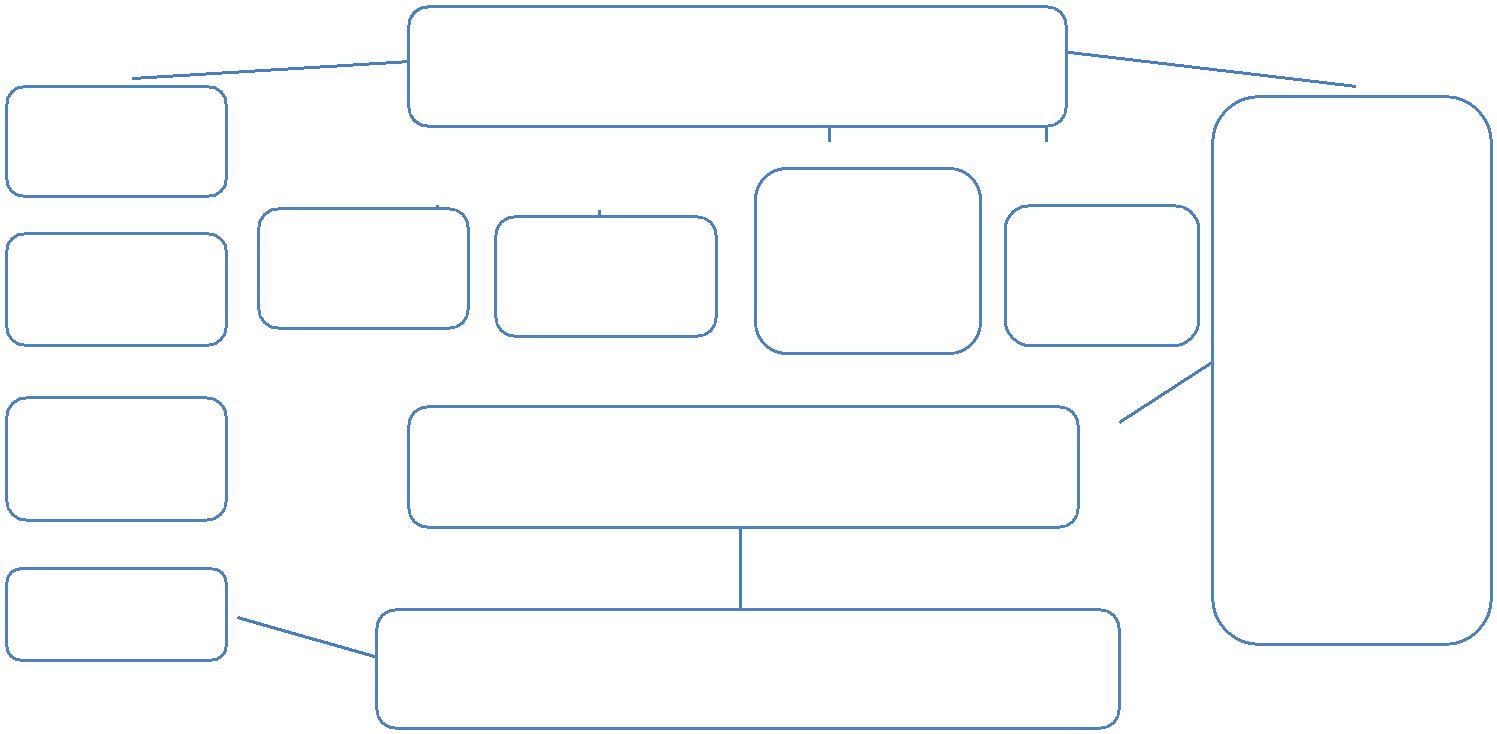 Педагоги ДООбучающиеся с задержкой психического развитиямеханизмам относятся и механизмы адаптационные, механизмы регулирования деятельности учителя:Уменьшение объема изучаемого материала или заданий.При отборе содержания придерживаться принципа выраженной практической направленности и максимальной связи с реальной жизнью учащегося.Использование заданий 1, 2 или 3 уровня обученности (уровень «различения», «запоминания» и «понимания»).Индивидуальные КИМы.Индивидуальные критерии оценки.Индивидуальное сопровождение путем использования на уроке различного дидактического и раздаточного материала, разработанного специально для данного ученика (схемы, таблицы, картинки и т.д.)Дозированная помощь со стороны учителя (стимулирующая, направляющая и обучающая).Наставничество на уроке со стороны других учащихся.Тьюторство.Программа служит основой для построения оптимальных форм и моделей взаимодействия школы с другими субъектами образовательного пространства (государственными органами и учреждениями, родительской общественностью, учреждениями профилактики правонарушений, медицинскими учреждениями, средствами массовой информации и пр.).ОРГАНИЗАЦИОННЫЙ РАЗДЕЛ АОП НОО4.1.	Учебный план АОП НОООбязательные предметные области учебного плана и учебные предметы АОП НООвариант 7.2. соответствуют ФГОС НОО и отражены в ОП НОО МКОУ «Таборинска СОШ». Коррекционная работа с обучающимися осуществляется во внеурочное время. Её основные направления и содержание вытекают из особых образовательных потребностей обучающихся с задержкой психического развития и отражены в Программе коррекционной работы для детей с ЗПР.План внеурочной деятельности Пояснительная записка План внеурочной деятельности МКОУ «Таборинская СОШ»  для учеников, получающих НОО в соответствии с АОП для детей с ЗПР (вариант 7.2), соответствует требованиям, предъявляемым ФГОС НОО обучающихся с ОВЗ.   План внеурочной деятельности направлен на достижение обучающимися планируемых результатов освоения АОП начального общего образования и обеспечивает реализацию индивидуальных особенностей, образовательных потребностей и запросов обучающихся и их родителей (законных представителей).   Нормативно-правовая основа внеурочной деятельности  Федеральный закон от 29.12.2012 № 273-ФЗ «Об образовании в Российской Федерации».  Порядок организации и осуществления образовательной деятельности по основным общеобразовательным программам – образовательным программам начального общего, основного общего и среднего общего образования, утвержденные приказом Минобрнауки России ль 30.08.2013 №1015.  ,  Федеральный государственный образовательный стандарт начального общего образования, утв. Приказом Минобрнауки России от 06.10.2009 №373, «Санитарно-эпидемиологические требования к условиям организации обучения в общеобразовательных учреждениях» (СанПиН 2.4.2.2821-10), утв. Постановлением Главного санитарного врач РФ от 29.12.2010 №189,  Письмо Минобрнауки России от 12.05.2011 № 03-296 «Об организации внеурочной деятельности при введении федерального государственного образовательного стандарта общего образования».          Цель и задачи внеурочной деятельности направлены на общекультурное и личностное развитие учащихся и определяются миссией Школы и планируемыми результатами ООП НОО. Цели внеурочной деятельности на уровне начального общего образования: создание условий для самореализации учащихся, проявления и развития их интересов на основе свободного выбора, постижения духовно-нравственных ценностей и культурных традиций; содействие в обеспечении достижения ожидаемых результатов обучающихся в соответствии с основной образовательной программой общего образования Школы.   Задачи внеурочной деятельности:  всестороннее удовлетворение образовательных потребностей человека в интеллектуальном, духовно-нравственном, физическом и (или) профессиональном совершенствовании;  воспитание гражданственности, патриотизма, уважения к правам, свободам и обязанностям человека;  воспитание нравственных чувств и этического сознания; воспитания трудолюбия, творческого отношения к учению, труду, жизни; формирование ценностного отношения к здоровью и здоровому образу жизни;  воспитание ценностного отношения к природе, окружающей среде (экологическоевоспитание);  воспитание ценностного отношения к прекрасному, формирование представлений об эстетических идеалах и ценностях (эстетическое воспитание).    Способы организации внеурочной деятельности в Школе:  реализация программ внеурочной деятельности, разработанных педагогами школы;  использование ресурсов дополнительного образования на  ЦДТ «Радуга» договорной основе.   В МКОУ «Таборинская СОШ»  применяется оптимизационная модель внеурочной деятельности, предполагающая участие в её реализации всех педагогических работников школы. Внеурочная деятельность для обучающихся 1-4 классов и организуется в объеме до 10 часов в неделю по спортивно-оздоровительному, общекультурному, общеинтеллектуальному, духовно-нравственному и социальному направлениям. Учебный план и план внеурочной деятельности являются основными организационными механизмами реализации основной общеобразовательной программы. План внеурочной деятельности направлен на развитие индивидуальных особенностей и потребностей обучающихся через организацию внеурочной деятельности, определяет состав и структуру направлений, формы организации, объем внеурочной деятельности на уровне начального общего образования с учетом интересов обучающихся и возможностей школы. Количество занятий внеурочной деятельности для каждого обучающегося определяется его родителями (законными представителями) с учетом занятости обучающегося во второй половине дня, а также выбором самих учащихся.   Внеурочная деятельность организована по классным коллективам, по группам, разновозрастным группам. Внеурочные мероприятия могут интегрироваться с программными предметными основного учебного плана мероприятиями.   Ниже указанный план является основой для составления ежегодного плана внеурочной деятельности для классов с указанием названия программы/деятельности, 34 часа в неделю. Ежегодные планы утверждаются и доводятся до всех участников образовательных отношений. Для реализации учебного плана внеурочной деятельности составляется расписание. Занятия, мероприятия внеурочной деятельности, как правило организуются в условиях пятидневной недели. Годовой план внеурочной деятельности   Направления внеурочной деятельности в соответствии с АОП НОО (вариант 7.2) в полной мере соответствуют ООП НОО школы. При этом для обучающихся с ОВЗ (АОП НОО вариант 7.2) обязательной частью внеурочной деятельности является коррекционноразвивающая область.    Коррекционно-развивающая работа поддерживает процесс освоения содержания АОП НОО, обеспечивает коррекцию недостатков в развитии обучающихся. Часы, отводимые на коррекционно-развивающую область, включаются в часы, отводимые на внеурочную деятельность (в объеме 7 часов), и являются обязательными для посещения. Содержание коррекционно-развивающей работы определяется рекомендациями ПМПК. Время, отведенное на внеурочную деятельность, включая коррекционноразвивающую область, не учитывается при определении максимально допустимой недельной нагрузки обучающихся. Чередование учебной и внеурочной деятельности, включая коррекционно-развивающую область, ООП НОО определяет Школа. *-ЦДТ «Радуга»Содержательное и методическое обеспечение занятий внеурочной деятельностью детей оформляется следующим образом: утверждённая программа внеурочной деятельности, оформленный журнал посещаемоКалендарный учебный графикОбязательной составной частью АОП НОО обучающихся с ЗПР является календарный учебный график. В случае реализации адаптированной основной образовательной программы в варианте 7.2. он в полной мере соответствуют календарному учебному графику ООП НОО МКОУ «Таборинская СОШ».4.2. Система условий реализации АОП НОО обучающихся с ЗПР Кадровые условияДля реализации АОП НОО обучающихся с ЗПР (вариант 7.2) МКОУ «Таборинская СОШ» организует соответствующие кадровые условия. В штатном расписании Школы предусмотрены ставки специалистов:  педагога-психолога, социального педагога, логопеда.МКОУ «Таборинская СОШ, реализующая АООП для обучающихся с умственной отсталостью (интеллектуальными нарушениями), укомплектована  в соответствии со штатным расписанием.Образовательный процесс в МКОУ «Таборинская СОШ» осуществляют:2 - заместителя директора;18 – учителей;2 – специалиста (социальный педагог, педагог -  психолог);1 – воспитатель;Среди них 7 педагогов имеют звание «Ветеран труда». 1 педагог - Знак «Почетный работник общего (начального, среднего, высшего профессионального) образования РФ».Краткая характеристика педагогических работников МКОУ «Таборинская СОШ» в 2019-2020 учебном году представлена в таблицах (см. ниже):Качественный составпедагогических кадров по уровню образования.МКОУ «Таборинская СОШ «укомплектована педагогическими кадрами на 95%, высшее педагогическое составило 78% (из них 2 заместителя директора, 1 педагог-психолог и 15 педагогов предметников).Педагогические кадрыпо квалификационным категориям.Таким образом, квалификационные категории имеют (высшая, первая) - 57% (13 педагогов), соответствие занимаемой должности 0, без категории – 43% (10 педагогов).Стаж педагогической работы.Кадровые условия реализации АООП включают:- укомплектованность организации, осуществляющей образовательную деятельность педагогическими, руководящими и иными работниками;-  уровень квалификации педагогических и иных работников организации, осуществляющей образовательную деятельность;- непрерывность профессионального развития педагогических работников организации, осуществляющей образовательную деятельность.- Образовательное учреждение, реализующая АООП для обучающихся с умственной отсталостью (интеллектуальными нарушениями), укомплектована педагогическими, руководящими и иными работниками, имеющими профессиональную подготовку соответствующего уровня и направленности.Администрация МКОУ «Таборинская СОШ» создает условия для повышения квалификации педагогических работников по вопросам обучения и воспитания, обучающихся с ОВЗ.Финансовые условия Финансовое обеспечение государственных гарантий на получение обучающимися сЗПР общедоступного и бесплатного образования за счет средств соответствующих бюджетов бюджетной системы Российской Федерации в МКОУ «Таборинская СОШ» осуществляется на основе нормативов, определяемых органами государственной власти Свердловской области, обеспечивающих реализацию АООП НОО в соответствии с ФГОС НОО обучающихся с ОВЗ.Финансовые условия реализации АОП НОО:обеспечивают возможность выполнения требований ФГОС НОО обучающихся с ОВЗ к условиям реализации и структуре АОП НОО;обеспечивают реализацию обязательной части АОП НОО и части, формируемой участниками образовательной деятельности, учитывая вариативность особых образовательных потребностей и индивидуальных особенностей развития обучающихся;отражают структуру и объем расходов, необходимых для реализации АОП НОО, а также механизм их формирования.Нормативы финансового обеспечения определяются в соответствии с ФГОС НООобучающихся с ОВЗ и соответствуют специфике кадровых и материально-технических условий, определенных для реализации АОП НОО обучающихся с ЗПР, в том числе:специальными условиями получения образования (кадровыми, материально-техническими);расходами на оплату труда работников, реализующих АОП НОО;расходами на средства обучения и воспитания, коррекцию (компенсацию) нарушений развития, включающими расходные и дидактические материалы, оборудование, инвентарь, электронные ресурсы, оплату услуг связи, в том числерасходами, связанными с подключением к информационно-телекоммуникационной сети «Интернет»; расходами, связанными с дополнительным профессиональным образованием руководящих и педагогических работников по профилю их деятельности;иными расходами, связанными с реализацией и обеспечением реализацииАОП НОО.Определение нормативных затрат на оказание государственной услуги Вариант 7.2. предполагает, что обучающийся с ЗПР получает образование находясь в среде сверстников, не имеющих ограничений по возможностям здоровья, и в те же сроки обучения.Обучающемуся с ЗПР предоставляется государственная услуга по реализации основной общеобразовательной программы начального общего образования, которая адаптируется под особые образовательные потребности обучающегося и при разработке которой необходимо учитывать:обязательное включение в структуру АОП начального общего образования для обучающегося с ЗПР программы коррекционной работы, что требует качественно особого кадрового состава специалистов, реализующих АОП;создание специальных материально-технических условий для реализации АОП (специальные учебники, специальные учебные пособия, специальное оборудование, специальные технические средства, ассистивные устройства, специальные компьютерные программы и др.) в соответствии с ФГОС для обучающихся с ЗПР.Финансирование  рассчитывается  с  учетом  рекомендаций  ПМПК,  ИПР  инвалида  всоответствии с кадровыми и материально-техническими условиями реализации АОП, требованиями к наполняемости классов в соответствии с СанПиН. Таким образом, финансирование АОП НОО для каждого обучающегося с ОВЗ производится в большем объеме, чем финансирование ООП НОО обучающихся, не имеющих ограниченных возможностей здоровья.Материально-технического условияМатериально-техническое обеспечение реализации АОП НОО обучающихся с ЗПР (вариант 7.2.) осуществляется через наличие особых характеристик инфраструктуры Школы, параметров её информационно-образовательной среды, отвечающих, в том числе, специфическим образовательным потребностям обучающихся с ЗПР.МКОУ «Таборинская СОШ» создана адаптивная и коррекционно-развивающая среда для обучающихся с ЗПР, в том числе имеются:кабинеты для занятий с педагогом-психологом (1) и социальным педагогом(1);кабинет логопеда (1);ИКТ-оборудование во всех без исключения учебных классах (компьютер, проектор, интерактивная доска и т.п.);возможность осуществления активного информационного взаимодействия и сотрудничества участников образовательных отношений (педагогов, родителей, учащихся) через локальные и глобальные информационные сети;доступ к печатным и электронным образовательным ресурсам, в том числе,федеральным и региональным центрам информационно-образовательных ресурсов.Информационные условиярамках организации работы с детьми категории ОВЗ школой формируется банк нормативно-правовых документов федерального, регионального, муниципального и школьного уровней.Разработана и реализуется система мониторинга метапредметных универсальных учебных действий (УУД) на уровне начального общего образования (данную работу проводит педагог-психолог совместно с учителями начальных классов).Школе имеется электронная база методических материалов с рабочими программами НОО и календарно-тематическим планированием по учебным предметам, курсам внеурочной деятельности, курсам коррекционно-развивающей области. Правовое информирование и правовое просвещение участников образовательного процесса  по вопросам организации обучения по адаптированным образовательным программам осуществляется посредством публикации законодательных актов по теме и размещения на официальном сайте ссылок на отдел адаптированных программ Института Развития Образования г. Екатеринбург. В постоянном доступе для родителей, педагогов, учащихся находится информация об особенностях организации учебного процесса по адаптированным образовательным программам, процедуре перехода на обучение по адаптированной программе, правах семьи в вопросах выбора образовательного маршрута для несовершеннолетнего обучающегося с ОВЗ.Вопросы сопровождения и обучения детей с ограниченными возможностями здоровья рассматриваются в ежегодном публичном докладе Школы, являются обязательными для обсуждения при проведении классных и общешкольных родительских собраний.Информационно-образовательная средаМКОУ «Таборинская СОШ» созданы условия для функционирования информационно-образовательной среды, которая объединяет электронные информационные и образовательные ресурсы Школы.электронной форме осуществляется:планирование образовательного процесса;размещение и сохранение материалов и продукта образовательного процесса;фиксация информации о ходе образовательного процесса;дистанционное взаимодействие между участниками образовательного процесса;использование электронной информации, формируемой в ходе образовательного процесса, для аналитической работы, решения управленческих задач;ограничение доступа участников образовательных отношений к вредоносной информации;взаимодействие школы с органами управления образования, другими школами района и Российской Федерации.Функционирование информационной образовательной среды школы обеспечено, содной стороны, имеющимися средствами информационных и коммуникативных технологий, с другой – соответствующей ИКТ-компетенцией сотрудников, которыми она используется.Описанная выше система условий реализации АОП НОО соответствует возможностям МКОУ «Таборинская СОШ», поскольку в ее осуществлении могут принимать участие все педагогические работники (учителя-предметники,  социальный педагог, педагог-психолог, логопед и др.), что обеспечивает мобилизацию всех внутренних ресурсов школы.Приложение 1Базовый план реализации программы коррекционной работы для детей с ЗПРПриложениеКалендарный учебный график на 2019-2020 учебный годПояснительная запискаКалендарный учебный график МКОУ «Таборинская СОШ» на 2019-2020 учебный год является документом, регламентирующим организацию образовательного процесса. Нормативную базу календарного учебного графика составляют: - Федеральный закон «Об образовании в Российской Федерации», № 273 – ФЗ от 29.12.2012г; - Постановление Главного государственного санитарного врача Российской Федерации от 29 декабря 2010 г. № 189 «Об утверждении СанПин 2.4.2.2821-10 "Санитарно-эпидемиологические требования к условиям и организации обучения в общеобразовательных учреждениях» (зарегистрирован в Минюсте России 3 марта 2011г.);– Федеральный компонент государственного стандарта общего образования, утвержденный приказом Министерства образования Российской Федерации от 05.03.2004 №1089 «Об утверждении федерального компонента государственных стандартов начального общего, основного общего и среднего общего образования»; - Федеральный государственный образовательный стандарт начального общего образования (утвержденный приказом Министерства образования и науки Российской Федерации от 6 октября 2009 г. N 373); – Федеральный государственный образовательный стандарт основного общего образования, утвержденный приказом Министерства образования и науки Российской Федерации от17.12.2010 №1897;         - Федеральный государственный образовательный стандарт среднего общего образования (утв. приказом Министерства образования и науки РФ от 17 мая 2012 г. N 413), с изменениями от 29 декабря 2014 г., 31 декабря 2015 г., 29 июня 2017 г.          – Приказ Министерства образования и науки Российской Федерации от 30.08.2013 № 1015 «Об утверждении порядка организации и осуществления образовательной деятельности по основным общеобразовательным программам – образовательным программам начального общего, основного общего и среднего общего образования»; – Устав МКОУ «Таборинская СОШ». 1.1. Продолжительность учебного года в 2019-2020 учебном году. В МКОУ «Таборинская СОШ» устанавливается следующая продолжительность учебного года: – в 1-м классе – 32 учебные недели (152 учебных дня);– во 2-4-х классах – 34 учебные недели (166 учебных дней); – в 5-8- 10х классах –34 учебные недели (166 учебных дней); -- в 9-11 классах – 33 учебные недели (159 учебных дней)(количество определено с учётом праздничных дней в 2019-2020 году)Периоды учебных занятий и каникул: 2019- 2020 учебный год начинается 1 сентября 2019 года и заканчивается:- 1-4 классы - 29 мая 2020 года;- 5-8,10 классы – 29 мая 2020 года.Для учащихся 9,11 классов дата окончания учебного года определяется расписанием проведения ОГЭ, ГВЭ, ЕГЭ утверждаемым Федеральной службой по надзору в сфере образования и науки. Примерная дата 24.05.2020г.Устанавливаются следующие сроки школьных каникул: – осенние каникулы: с 28 октября (понедельник) по 3 ноября (воскресенье) 2019 года (7  календарных дней); – зимние каникулы: с 30 января (понедельник) 2019 года по 12 января (воскресенье) 2020 года (14 календарных дней);– весенние каникулы: с 23 марта (понедельник) по 31 марта (вторник) 2020 года (9 календарных дней). Дополнительные каникулы для первоклассников – с 10 февраля (понедельник) по 16 февраля (воскресенье) 2020 года (7 календарных дней). Промежуточная аттестация проводится на основе четвертных  результатов и представляет собой результат как среднее арифметическое результатов четвертных  аттестаций в соответствии с Положением о формах, периодичности и порядке текущего контроля успеваемости и промежуточной аттестации обучающихся в МКОУ «Таборинская СОШ», в последнюю неделю учебного года. Результаты промежуточной аттестации фиксируются учителем в классном журнале.1.2.Регламентирование образовательной деятельности в 2019-2020 учебном году.Учебный год в 1-11 классах делится на 4 четверти. Продолжительность каникул в течение учебного года составляет:37 календарных дней для учащихся 1 классов, для которых устанавливаются дополнительные каникулы в феврале (7 календарных дней);30 календарных дней – для учащихся 2-4 классов;30 календарных дней – для учащихся 5-9 классов;30 календарных дней – для учащихся 10-11 классов. Регламентирование образовательной деятельности на неделю Устанавливается следующая продолжительность учебной недели: – 5-ти дневная рабочая неделя  в 1-11 классах. Регламентирование образовательной деятельности на день Учебные занятия организуются:в первую смену   с 9.00 до 15-00 для учащихся 1- 4х классов;         в первую смену   с 08-10 до 15-00 для учащихся 5-8х классов;         в первую смену   с 08-10 до 15-00 для учащихся 9 - 11х классовПродолжительность уроков (академический час):– 1 класс – 35 минут в I полугодии (в сентябре, октябре по 3 урока в день; в ноябре-декабре по 4 урока в день), во II полугодии –40 минут (январь - май по 4 урока в день, 1 день в неделю пять уроков, в связи  с введением  в учебный план третьего часа физической культуры); – 2-11 классы – 40 минут. Расписание звонков: Максимальная недельная учебная нагрузка в академических часах: – для 1-4 классов не превышает предельно допустимую нагрузку при пятидневной учебной неделе и соответствует требованиям СанПиН 2.4.2.2821-10 – для 5-9-х классов не превышает предельно допустимую нагрузку при пятидневной учебной неделе и соответствует требованиям СанПиН 2.4.2.2821-10 Максимальное количество уроков в течение дняОбщий объем нагрузки в течение дня не должен превышать:– для учащихся 1-х классов – 4 уроков и один раз в неделю 5 уроков за счет урока физической культуры; – для учащихся 2-4-х классов – 5 уроков и один раз в неделю 6 уроков за счет урока физической культуры; – для учащихся 5-11 -х классов – не более 7 уроков (с учётом индивидуальных учебных планов).1.3. Общий режим работы МКОУ «Таборинская СОШ»:МКОУ «Таборинская СОШ» открыта для доступа в течение 5 дней в неделю с понедельника по пятницу, выходными днями являются суббота и  воскресенье. В праздничные дни (установленные законодательством РФ) образовательное учреждение не работает. В каникулярные дни общий режим работы МКОУ «Таборинская СОШ» регламентируется приказом директора, в котором устанавливается особый график работы. 1.Общие положенияОбщие положения32.  Целевой раздел АОП НОО2.  Целевой раздел АОП НОО2.  Целевой раздел АОП НОО42.1.Пояснительная записка42.2.Планируемые результаты освоения обучающимися с ЗПР АОП НОО112.3Система оценки достижения обучающимися планируемых результатов освоения16АОП НОО3.  Содержательный раздел АОП НОО3.  Содержательный раздел АОП НОО3.  Содержательный раздел АОП НОО203.1.Основные направления и содержание программы коррекционной работы203.2.Механизм реализации программы коррекционной работы для детей с ЗПР244.  Организационный раздел АОП НОО4.  Организационный раздел АОП НОО4.  Организационный раздел АОП НОО264.1.Учебный план264.2.Система условий реализации АОП НОО обучающихся с ЗПР28ПриложенияПриложенияПриложенияПриложение 1. Базовый план реализации программы коррекционной работы для детейПриложение 1. Базовый план реализации программы коррекционной работы для детейПриложение 1. Базовый план реализации программы коррекционной работы для детей36с ЗПРс ЗПРс ЗПРКалендарный учебный график на 2019-2020 учебный годКалендарный учебный график на 2019-2020 учебный годКалендарный учебный график на 2019-2020 учебный год38Администрация школыАдминистрация школыАдминистрация школыАдминистрация школыАдминистрация школыАдминистрация школыАдминистрация школыАдминистрация школыАдминистрация школыАдминистрация школыУчитель-Учитель-Целевые ресурсы:предметникпредметникЦелевые ресурсы:предметникпредметникПедагог-Педагог-УчителяМедицинскийМедицинскийУчебные предметыПедагог-Педагог-УчителяМедицинскийМедицинскийУчебные предметыПедагог-Педагог-УчителяМедицинскийМедицинскийУчебные предметыРодителиРодителиПедагог-Педагог-СоциальныйСоциальныйСоциальныйУчителяМедицинскийМедицинскийРодителиРодителиПедагог-Педагог-СоциальныйСоциальныйСоциальныйУчителяМедицинскийМедицинскийРодителиРодителиработникРодителиРодителипсихологпсихологпедагогпедагогпедагогработникобучающихсяобучающихсяпсихологпсихологпедагогпедагогпедагогработникобучающихсяобучающихсяВнеурочнаяВнеурочнаяДеятельность социального,общеинтеллектуального,Деятельность социального,общеинтеллектуального, спортивного,КлассныеКлассныехудожественного,КлассныеКлассныеПедагогический советПедагогический советПедагогический советПедагогический советПедагогический советПедагогический советПедагогический советПедагогический советПедагогический советПедагогический советПедагогический советПедагогический советхудожественного,КлассныеКлассныеПедагогический советПедагогический советПедагогический советПедагогический советПедагогический советПедагогический советПедагогический советПедагогический советПедагогический советПедагогический советПедагогический советПедагогический советестественнонаучноруководителируководителиПедагогический советПедагогический советПедагогический советПедагогический советПедагогический советПедагогический советПедагогический советПедагогический советПедагогический советПедагогический советПедагогический советПедагогический советестественнонаучноруководителируководителиестественнонаучноруководителируководителиго направленийго направленийНаправления внеурочной деятельностиСодержание направленийФормы занятий (основные)Спортивно-оздоровительноеПодвижные игры, прогулки, спортивные секции, эстафеты, походы, дрГрупповые занятия, массовые общешкольные мероприятияДуховно нравственноеЧтение книг, просмотр фильмов, занятия пением, танцем, тематические беседы, рассказы о событиях, людях, шефская работа и др.Групповые занятия, массовые общешкольные мероприятия.СоциальноеТренинги, проекты, походы, диспуты, трудовые акции, шефство, наставничество.Групповые занятия, массовые общешкольные мероприятия.ОбщекультурноеПросмотр спектаклей, кино, рассказы о событиях людях, постановка сцен. Тематические беседы, публичные выступления, история края, Родины.Групповые занятия, массовые общешкольные мероприятия.Обще интеллектуальноеОлимпиады, интеллектуальные конкурсы, тематическое погружение в содержание, мероприятияГрупповые занятия, массовые общешкольные мероприятия.Курсы внеурочной деятельности (могут варьироваться )Общеинтел-лектуальноеСпортивно-оздоровительноеОбщекультур-ноеДуховно-нравственноеСоциальное«Волейбол»+«Калейдоскоп наук»++++++ «Хореография»*+«Гимнастика»*+«Мир фантазии и творчества»*+«Умелые ручки»*+«ЮИД»*+«Лего-конструиро-*вание»+«Подвижные игры»*+«Футбол» *+На 2019-2020 уч. годНа 2019-2020 уч. годОбразованиеКоличество%Всего23100%1.Педагогическое2295%Высшее педагогическое1878 %Средне-профессиональное29%Начально-профессиональное29%Не оконченное высшееНе педагогическое14%На 2019-2020 уч. годНа 2019-2020 уч. годКатегорииВсего% к общему числу педагогических работниковВсего23100%1.Высшая29%2.Первая1148%3.Соответствие004.Без категории1043%На 2019-2020 уч. годНа 2019-2020 уч. годСтаж Количество%Всего231001.До 5 лет626%2.От 5 до 10 лет417%3.От 10 до 20 лет15%4.Свыше 20 лет1252%№ п/пФИООбразованиеСпециальность, год окончанияКвалификационная категория, годКурсы повышения квалификации1.Козлова Н.С.ВысшееУчитель географии2006г.первая«Организация образовательного процесса в старшей школе на основе индивидуальных учебных планов», 2018г.2.Олейникова Т.А.ВысшееУчитель истории. Обществознания и права, 1999г.б/к3.Сивчик Е.А.ВысшееУчитель начальных классов, 2005г.высшая«Реализация ФГОС НОО обучающихся с ОВЗ в условиях общеобразовательной организации», 2018г.4.Богданова Л.М.ВысшееУчитель русского языка и литературы, 2014г.первая«Реализация ФГОС НОО обучающихся с ОВЗ в условиях общеобразовательной организации», 2018г.5.Денисова Н.В.Нач-проф.Преподавание в начальных классах общеобразовательной школы,1990г.первая«Реализация ФГОС НОО обучающихся с ОВЗ в условиях общеобразовательной организации», 2018г.6.Девятовская О.В.Сред-проф.Учитель начальных классов с дополнительной подготовкой в области коррекционно-развивающего образованияб/к«Реализация ФГОС НОО обучающихся с ОВЗ в условиях общеобразовательной организации», 2018г.7.Носова Т.А.ВысшееБакалавр, Педагогическое образование»б/к«Реализация ФГОС НОО обучающихся с ОВЗ в условиях общеобразовательной организации», 2018г.8.Озиш А.Ю.ВысшееБакалавр, педагогическое образование,2019г.первая9.Петрова А.С.ВысшееУчитель математики, 2013гпервая«Содержание и методика подготовки школьников к государственной итоговой аттестации в форме ОГЭ. ЕГЭ по математике» 2019г.10.Тюрикова М.В.ВысшееУчитель русского языка и литературы, 1975г.высшая«Методические вопросы обучения написанию сочинения на ЕГЭ по русскому языку в соответствии с изменёнными критериями», 2019г.11.Соколовская И.В.ВысшееУчитель химии и биологии средней школы, 1991г.первая«Методические вопросы подготовки учащихся к ГИА (ОГЭ, ЕГЭ) по биологии», 2018г.12.Старыгина Н.Е.ВысшееОбщетехнические дисциплины и труд, 1990г.б/к«Коррекционно-развивающая работа с обучающимися с умеренной и тяжелой умственной отсталостью: организация и содержание», 2017г.13.Иванова Н.А.ВысшееУчитель технологии и предпринимательства, 2005г.б/к14.Бармин С.А.Сред-проф.Учитель физической культуры с дополнительной подготовкой в области физкультурно-оздоровительной работы с детьми школьного возраста, 2007гб/к«Преподавание предмета «Физическая культура» в соответствии с ФГОС общего образования».2016г.15.Балыбердина Ю.В.ВысшееУчитель русского языка и литературы, 2006г.первая16.Джафарова Е.А.ВысшееИстория с дополнительной специальностью «Филология»1998первая«Сочинение по истории и обществознанию как средство достижения метапредметных и предметных результатов обучающихся». 2017г.17..Кореневская С.А.ВысшееУчитель математики и информатики, 2002г.первая«Содержание и методика подготовки школьников к государственной итоговой аттестации в форме ОГЭ, ЕГЭ по физике», 2019г.18.Мухина Н.М.ВысшееУчитель немецкого и английского языков, 1983г.первая«Подготовка организаторов ЕГЭ, ОГЭ» Вариативный модуль №1 для организаторов ППЭ, для ассистентов участников ЕГЭ, ОГЭ с ОВЗ», 2017г.19.Кириллова Н.Д.ВысшееУчитель физики средней школы,1980г.б/к«Содержание и методика подготовки школьников к государственной итоговой аттестации в форме ОГЭ. ЕГЭ по математике» 2019г.20.Якушевич С.В.ВысшееУчитель истории. Обществознания и права, 1985г.первая«Содержание и методика подготовки школьников к государственной итоговой аттестации в форме ОГЭ и ЕГЭ по истории и обществознанию» 2015г.21.Буравкина И.В.ВысшееПедагог-психолог, социальный педагог, 2007г.б/к22.Бармина С.Ю.Не оконченноеб/к23.Черепкова В.А.Нач-проф.Воспитатель, 1973б/кМероприятиеСрокиОтветственныеОрганизация педагогического наблюдения,Сентябрь-Учительпроведение психолого-педагогическойоктябрьначальных классовдиагностики с целью выявления обучающихся,Педагог-психологимеющих особенности психофизическогоразвития.Регистрация и учёт персональных данныхСентябрьУчительобучающихся с особыми образовательнымиВ течение годаначальных классовпотребностями, особенностями здоровья,Педагог-психологсоставление социального паспорта семьиСоциальныйпедагогАнкетирование классных руководителей дляОктябрьУчительизучения социально-психологической адаптации кначальных классовшколе Педагог-психологКоллегиальное обсуждение результатовОктябрьМОдиагностики, планирование путей коррекцииДекабрьвыявленных трудностей обучения, социализацииМайПо меренеобходимостиПодготовка информационных материалов дляВ течениеУчительпредставления обучающихся ПМПК с цельюучебного годаначальных классовопределения образовательного маршрутаПо плануПедагог-психологПМПКРазработка индивидуальных адаптированныхСентябрь-Учительобразовательных программ обучающихся с ЗПРоктябрьначальных классовПо мереПедагог-психологполучениязаключенийПМПКОрганизация работы по реализации АОПСентябрь-майУчительобучающихся с ЗПРначальных классовПедагог-психологМониторинг социального статуса обучающегося вОктябрьСоциальныйтечение учебного годаЯнварьпедагогМайПроведение педагогической, психолого-СентябрьПедагог-психологпедагогической диагностики с целью оценкиДекабрьУчительдинамики формирования психических  процессов,Майначальных классовуспешности обучения, социальной адаптациимладших школьников с ЗПРРеализация плана повышения квалификациив течение годаМетодическаякадров по теме «Обучение детей с ОВЗ»,служба школы«Инклюзивное образование»Консультативная деятельность специалистов св течение годаПедагоги-целью расширения и популяризациипсихологипедагогических знаний о работе с детьми,Социальныеимеющими  с особенности психофизическогопедагогиразвития (индивидуальные встречи с родителями,Педагогиучастие в родительских собраниях, материалы наЛогопед сайте, организация информационно-практическихзанятий для родителей и педагогов)Учебная четвертьКлассыУчебное времяКоличество учебных недельКаникулы Количество дней1 четверть1 класс01.09.2019г.-27.10.2019 г.828.10.2019 г.-03.11.2019 г.71 четверть2-4, 5-9 классы10-11 классы01.09.2019 г.-27.10.2019 г.828.10.2019 г.-03.11.2019 г.7II четверть1 класс05.11.2019 г. – 29.12.2019 г. 830.12.2019г. – 12.01.2020 г. 14II четверть2-4, 5-9 классы10-11 классы05.11.2019 г. – 29.12.2019 г.830.12.2019г. – 12.01.2020 г.14III четверть1 класс13.01.2020 г. - 22.03.2020 г. 923.03.2020 г. – 31.03.2020 г. 9III четверть1 классДополнительные каникулыДополнительные каникулы10.02.2020 г. - 16.02.2020 г 7III четверть2-4, 5-9 классы10-11 классы13.01.2020 г. - 22.03.2020 г.1023.03.2020 г. – 31.03.2020 г.9IV четверть1 -4 классы01.04.2020 г.– 29.05.2020 г. 931.05.2020 г. – 31.08.2020 г. IV четверть5-8 классы10 класс01.04.2020 г.– 29.05.2020 г.931.05.2020 г. – 31.08.2020 г.9 класс11 класс01.04.2020 г.– 24.05.2020 г.8Государственная итоговая аттестация -Итого1 класс-33 (с учётом праздничных дней 32)-372-4 классы-35 (с учётом праздничных дней 34)-305-8 классы-35 (с учётом праздничных дней 34)-309,11 классы-34 (с учётом праздничных дней 33)-30КлассОкончание учебного годаФиксация результатов промежуточной аттестации2-429 мая 2020 г.до 27 мая 2020 г5-8,1029 мая 2020 г.до 27 мая 2020 г9,1124 мая 2020 г.до 20 мая 2019 г1 урок-  9:00 – 9:40перемена-10 минут2урок-  09:50 – 10:30перемена-20 минут3урок-  10:50 – 11:30перемена-30 минут4урок-  11:45 – 12:25перемена-15 минут5урок-  12:40 – 13:20перемена-10 минут6урок-  13:30 – 14:10перемена- 10 минут7 урок- 14:20 – 15:00класскласс1234Максимальнодопустимаянедельнаянагрузкапри 5-дневнойнеделе, неболее21232323класскласс567891011Максимальнодопустимаянедельнаянагрузка при 5-дневнойнеделе, неболее29303233333434